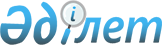 Алматы облыстық мәслихатының 2012 жылғы 7 желтоқсандағы "Алматы облысының 2013-2015 жылдарға арналған облыстық бюджеті туралы" N 12-69 шешіміне 
өзгерістер енгізу туралыАлматы облысы мәслихатының 2013 жылғы 29 қарашадағы N 25-153 шешімі. Алматы облысының Әділет департаментімен 2013 жылы 10 желтоқсанда N 2491 болып тіркелді      РҚАО ескертпесі.

      Құжаттың мәтінінде түпнұсқасының пунктуациясы мен орфографиясы сақталған.



      Қазақстан Республикасының 2008 жылғы 4 желтоқсандағы Бюджет кодексінің 106–бабы 2–тармағының 4) тармақшасына және 108–бабының 4–тармағына, Қазақстан Республикасының 2001 жылғы 23 қаңтардағы "Қазақстан Республикасындағы жергілікті мемлекеттік басқару және өзін-өзі басқару туралы" Заңының 6–бабы 1–тармағының 1) тармақшасына және Қазақстан Республикасының 2013 жылғы 29 қарашадағы "2013–2015 жылдарға арналған республикалық бюджет туралы" Қазақстан Республикасының Заңына өзгерістер енгізу туралы" Заңына сәйкес, Алматы облыстық мәслихаты ШЕШІМ ҚАБЫЛДАДЫ:



      1. Алматы облыстық мәслихатының 2012 жылғы 7 желтоқсандағы "Алматы облысының 2013-2015 жылдарға арналған облыстық бюджеті туралы" N 12-69 шешіміне (2012 жылғы 21 желтоқсандағы нормативтік құқықтық актілерді мемлекеттік тіркеу Тізілімінде 2251 нөмірімен енгізілген, 2013 жылғы 10 қаңтардағы N 3-4 "Огни Алатау" және 2013 жылғы 10 қаңтардағы N 3-4 "Жетісу" газеттерінде жарияланған), Алматы облыстық мәслихатының 2013 жылғы 22 ақпандағы "Алматы облыстық мәслихатының 2012 жылғы 7 желтоқсандағы "Алматы облысының 2013-2015 жылдарға арналған облыстық бюджеті туралы" N 12-69 шешіміне өзгерістер енгізу туралы" N 14-83 шешіміне (2013 жылғы 12 наурыздағы нормативтік құқықтық актілерді мемлекеттік тіркеу Тізілімінде 2312 нөмірімен енгізілген, 2013 жылғы 4 сәуірдегі N 40 "Огни Алатау" және 2013 жылғы 4 сәуірдегі N 40 "Жетісу" газеттерінде жарияланған), Алматы облыстық мәслихатының 2013 жылғы 12 сәуірдегі "Алматы облыстық мәслихатының 2012 жылғы 7 желтоқсандағы "Алматы облысының 2013-2015 жылдарға арналған облыстық бюджеті туралы" N 12-69 шешіміне өзгерістер енгізу туралы" N 15-100 шешіміне (2013 жылғы 23 сәуірдегі нормативтік құқықтық актілерді мемлекеттік тіркеу Тізілімінде 2345 нөмірімен енгізілген, 2013 жылғы 7 мамырдағы N 55-56 "Огни Алатау" және 2013 жылғы 7 мамырдағы N 55-56 "Жетісу" газеттерінде жарияланған), Алматы облыстық мәслихатының 2013 жылғы 23 мамырдағы "Алматы облыстық мәслихатының 2012 жылғы 7 желтоқсандағы "Алматы облысының 2013-2015 жылдарға арналған облыстық бюджеті туралы" N 12-69 шешіміне өзгерістер енгізу туралы" N 17-110 шешіміне (2013 жылғы 3 маусымдағы нормативтік құқықтық актілерді мемлекеттік тіркеу Тізілімінде 2366 нөмірімен енгізілген, 2013 жылғы 18 маусымдағы N 73 "Огни Алатау" және 2013 жылғы 18 маусымдағы N 73 "Жетісу" газеттерінде жарияланған), Алматы облыстық мәслихатының 2013 жылғы 1 шілдедегі "Алматы облыстық мәслихатының 2012 жылғы 7 желтоқсандағы "Алматы облысының 2013-2015 жылдарға арналған облыстық бюджеті туралы" N 12-69 шешіміне өзгерістер мен толықтырулар енгізу туралы" N 19-121 шешіміне (2013 жылғы 4 шілдедегі нормативтік құқықтық актілерді мемлекеттік тіркеу Тізілімінде 2391 нөмірімен енгізілген, 2013 жылғы 16 шілдедегі N 84 "Огни Алатау" және 2013 жылғы 16 шілдедегі N 84 "Жетісу" газеттерінде жарияланған), Алматы облыстық мәслихатының 2013 жылғы 9 тамыздағы "Алматы облыстық мәслихатының 2012 жылғы 7 желтоқсандағы "Алматы облысының 2013-2015 жылдарға арналған облыстық бюджеті туралы" N 12-69 шешіміне өзгерістер енгізу туралы" N 21-129 шешіміне (2013 жылғы 13 тамыздағы нормативтік құқықтық актілерді мемлекеттік тіркеу Тізілімінде 2422 нөмірімен енгізілген, 2013 жылғы 27 тамыздағы N 99 "Огни Алатау" және 2013 жылғы 27 тамыздағы N 99 "Жетісу" газеттерінде жарияланған), Алматы облыстық мәслихатының 2013 жылғы 26 қыркүйектегі "Алматы облыстық мәслихатының 2012 жылғы 7 желтоқсандағы "Алматы облысының 2013-2015 жылдарға арналған облыстық бюджеті туралы" N 12-69 шешіміне өзгерістер мен толықтырулар енгізу туралы" N 23-142 шешіміне (2013 жылғы 27 қыркүйектегі нормативтік құқықтық актілерді мемлекеттік тіркеу Тізілімінде 2452 нөмірімен енгізілген, 2013 жылғы 17 қазандағы  N 117 "Огни Алатау" және 2013 жылғы 17 қазандағы N 117 "Жетісу" газеттерінде жарияланған), Алматы облыстық мәслихатының 2013 жылғы 30 қазандағы "Алматы облыстық мәслихатының 2012 жылғы 7 желтоқсандағы "Алматы облысының 2013-2015 жылдарға арналған облыстық бюджеті туралы" N 12-69 шешіміне өзгерістер енгізу туралы" N 24-145 шешіміне (2013 жылғы 11 қарашасында нормативтік құқықтық актілерді мемлекеттік тіркеу Тізілімінде 2458 нөмірімен енгізілген, 2013 жылғы 19 қарашадағы N 129 "Огни Алатау" және 2013 жылғы 19 қарашадағы N 129 "Жетісу" газеттерінде жарияланған) келесі өзгерістер енгізілсін:



      1-тармақтағы жолдар бойынша:

      1) "Кірістер" "241262246" саны "241153139" санына ауыстырылсын, соның ішінде:

      "салықтық емес түсімдер бойынша" "38598" саны "38604" санына ауыстырылсын;

      "трансферттердің түсімдері" "218959317" саны "218850204" санына ауыстырылсын, соның ішінде:

      "аудандық (қалалық) бюджеттерден трансферттер" "27269247" саны "27349483" санына ауыстырылсын;

      "республикалық бюджеттен түсетін трансферттер - барлығы" "191690070" саны "191500721" санына ауыстырылсын, соның ішінде:

      "ағымдағы нысаналы трансферттер" "49856441" саны "49769629" санына ауыстырылсын, соның ішінде:

      "білім беруге" "6870732" саны "6507629" санына ауыстырылсын;

      "денсаулық сақтауға" "20035201" саны "20050072" санына ауыстырылсын;

      "әлеуметтік көмекке" "158872" саны "150484" санына ауыстырылсын;

      "ауыл шаруашылығын дамытуға бағытталған субсидиялар" "10655390" саны "10475372" санына ауыстырылсын;

      "Бизнестiң жол картасы – 2020" бағдарламасы шеңберiнде өңiрлерде жеке кәсiпкерлiктi қолдауға" "2097600" саны "2794237" санына ауыстырылсын;

      "ішкі істер органдарының қызметкерлеріне арнаулы атақтары үшін қосымша ақы мөлшерін арттыруға" "932018" саны "900145" санына ауыстырылсын;

      "облыстық, аудандық маңызы бар автомобиль жолдарын және елді мекендердің көшелерін күрделі және орташа жөндеуге" "1644655" саны "1593367" санына ауыстырылсын;

      "Өңiрлердi дамыту" бағдарламасы шеңберiнде өңiрлердiң экономикалық дамуына жәрдемдесу жөнiндегi шараларды iске асыруға" "1169294" саны "1143399" санына ауыстырылсын;

      "Моноқалаларды дамытудың 2012–2020 жылдарға арналған бағдарламасы шеңберінде ағымдағы іс-шараларды іске асыруға – 137755 мың теңге" деген жол алып тасталсын;

      "дамытуға арналған нысаналы трансферттер" "38367689" саны "38265152" санына ауыстырылсын, соның ішінде:

      "білім беру объектілерін салуға" "4463088" саны "4431283" санына ауыстырылсын;

      "денсаулық сақтау объектілерін салуға" "2176992" саны "1876992" санына ауыстырылсын;

      "өңірлік процессингтік орталық құруға" "142404" саны "130383" санына ауыстырылсын;

      "сумен жабдықтау жүйесін дамытуға" "3164329" саны "3295718" санына ауыстырылсын;

      "коммуналдық шаруашылықты дамытуға" "4353936" саны "5263936" санына ауыстырылсын;

      "көліктік инфрақұрылымды дамытуға" "1479496" саны "679396" санына ауыстырылсын;

      2) "шығындар" "236117974" саны "235488248" санына ауыстырылсын;

      5) "тапшылық" "-10162381" саны "-9641762" санына ауыстырылсын;

      6) "бюджет тапшылығын қаржыландыру" "10162381" саны "9641762" санына ауыстырылсын;



      5 тармақтағы:

      "9454894" саны "9429806" санына ауыстырылсын;

      "5751664" саны "5722327" санына ауыстырылсын;

      "245820" саны "245192" санына ауыстырылсын;

      "1252870" саны "1156610" санына ауыстырылсын;

      "207487" саны "186348" санына ауыстырылсын;



      6-тармақтағы:

      "1119068" саны "785302" санына ауыстырылсын;

      "46247" саны "42602" санына ауыстырылсын;

      "61350" саны "3001" санына ауыстырылсын;

      "84020" саны "78742" санына ауыстырылсын;

      "528223" саны "302636" санына ауыстырылсын;

      "63452" саны "22545" санына ауыстырылсын;



      7-тармақтағы:

      "20035201" саны "20050072" санына ауыстырылсын;

      "14503862" саны "14522496" санына ауыстырылсын;

      "1513240" саны "1509477" санына ауыстырылсын;



      8-тармақтағы:

      "99376" саны "99242" санына ауыстырылсын;

      "21119" саны "20985" санына ауыстырылсын;



      9-тармақтағы:

      "678610" саны "669857" санына ауыстырылсын;

      "400140" саны "399641" санына ауыстырылсын;

      "59496" саны "51242" санына ауыстырылсын;



      11-тармақтағы:

      "10655390" саны "10475372" санына ауыстырылсын;

      "467741" саны "495741" санына ауыстырылсын;

      "1600149" саны "1853431" санына ауыстырылсын;

      "8483500" саны "8022200" санына ауыстырылсын;



      12-тармақтағы:

      "968000" саны "2794237" санына ауыстырылсын;



      16-тармақтағы:

      "1169294" саны "1143399" санына ауыстырылсын;



      18-тармақтағы:

      "11100582" саны "11013134" санына ауыстырылсын;



      19-тармақтағы:

      "3158881" саны "3151291" санына ауыстырылсын;



      20-тармақтағы:

      "6707439" саны "6825994" санына ауыстырылсын;



      21-тармақтағы:

      "6129340" саны "7033716" санына ауыстырылсын;



      22-тармақтағы:

      "300805" саны "300605" санына ауыстырылсын;



      24-тармақтағы:

      "1160000" саны "1660000" санына ауыстырылсын;



      26-тармақтағы:

      "229222" саны "225473" санына ауыстырылсын;



      28-тармақтағы:

      "395939" саны "386186" санына ауыстырылсын;



      29-тармақтағы:

      "12130734" саны "11279346" санына ауыстырылсын.



      2. Көрсетілген шешімнің 1 қосымшасы осы шешімнің 1 қосымшасына сәйкес жаңа редакцияда баяндалсын.



      3. Көрсетілген шешімнің 4 қосымшасы осы шешімнің 2 қосымшасына сәйкес жаңа редакцияда баяндалсын.



      4. Көрсетілген шешімнің 5 қосымшасы осы шешімнің 3 қосымшасына сәйкес жаңа редакцияда баяндалсын.



      5. Көрсетілген шешімнің 10 қосымшасы осы шешімнің 4 қосымшасына сәйкес жаңа редакцияда баяндалсын.



      6. Көрсетілген шешімнің 12 қосымшасы осы шешімнің 5 қосымшасына сәйкес жаңа редакцияда баяндалсын.



      7. Көрсетілген шешімнің 13 қосымшасы осы шешімнің 6 қосымшасына сәйкес жаңа редакцияда баяндалсын.



      8. Көрсетілген шешімнің 14 қосымшасы осы шешімнің 7 қосымшасына сәйкес жаңа редакцияда баяндалсын.



      9. Көрсетілген шешімнің 15 қосымшасы осы шешімнің 8 қосымшасына сәйкес жаңа редакцияда баяндалсын.



      10. Көрсетілген шешімнің 16 қосымшасы осы шешімнің 9 қосымшасына сәйкес жаңа редакцияда баяндалсын.



      11. Көрсетілген шешімнің 17-қосымшасы осы шешімнің 10 қосымшасына сәйкес жаңа редакцияда баяндалсын.



      12. Көрсетілген шешімнің 20-қосымшасы осы шешімнің 11 қосымшасына сәйкес жаңа редакцияда баяндалсын.



      13. Осы шешімнің орындалуын бақылау облыстық мәслихаттың "Бюджет, қаржы және тарифтік саясат жөніндегі" тұрақты комиссиясына жүктелсін.



      14. Осы шешім 2013 жылғы 1 қаңтардан бастап қолданысқа енеді.      Облыстық мәслихат

      сессиясының төрағасы                       А. Айтжанов      Облыстық мәслихат

      хатшысы                                    Е. Келемсейіт      КЕЛІСІЛГЕН:

      Облыстық экономика және

      бюджеттік жоспарлау

      басқармасының басшысы                      Нафиса Төлекқызы Сатыбалдина

      29 қараша 2013 жыл

Алматы облыстық мәслихатының

2013 жылғы 29 қарашадағы

"Алматы облыстық мәслихатының

2012 жылғы 7 желтоқсандағы

"Алматы облысының 2013-2015 жылдарға

арналған облыстық бюджеті туралы"

N 12-69 шешіміне өзгерістер

енгізу туралы" N 25-153

шешіміне 1 қосымшаАлматы облыстық мәслихатының

2012 жылғы 7 желтоқсандағы "Алматы

облысының 2013-2015 жылдарға

арналған облыстық бюджеті

туралы" N 12-69 шешімімен

бекітілген 1 қосымша 

Алматы облысының 2013 жылға арналған облыстық бюджеті

Алматы облыстық мәслихатының 2013 жылғы

2013 жылғы 29 қарашадағы

"Алматы облыстық мәслихатының

2012 жылғы 7 желтоқсандағы

"Алматы облысының 2013-2015 жылдарға

арналған облыстық бюджеті туралы"

N 12-69 шешіміне өзгерістер

енгізу туралы" N 25-153

шешіміне 2 қосымшаАлматы облыстық мәслихатының

2012 жылғы 7 желтоқсандағы "Алматы

облысының 2013-2015 жылдарға

арналған облыстық бюджеті

туралы" N 12-69 шешімімен

бекітілген 4 қосымша 

Білім беруді дамыту үшін аудандық және қалалық

бюджеттерге берілетін ағымдағы нысаналы трансферттерінің

сомасын бөлукестенің жалғасы(мың теңге)

Алматы облыстық мәслихатының

2013 жылғы 29 қарашадағы

"Алматы облыстық мәслихатының

2012 жылғы 7 желтоқсандағы

"Алматы облысының 2013-2015 жылдарға

арналған облыстық бюджеті туралы"

N 12-69 шешіміне өзгерістер

енгізу туралы" N 25-153

шешіміне 3 қосымшаАлматы облыстық мәслихатының

2012 жылғы 7 желтоқсандағы "Алматы

облысының 2013-2015 жылдарға

арналған облыстық бюджеті

туралы" N 12-69 шешімімен

бекітілген 5 қосымша 

Халыққа әлеуметтік көмек көрсетуге аудандар мен қалалар

бюджеттеріне берілетін нысаналы ағымдағы трансферттерінің

сомасын бөлу

Алматы облыстық мәслихатының

2013 жылғы 29 қарашадағы

"Алматы облыстық мәслихатының

2012 жылғы 7 желтоқсандағы

"Алматы облысының 2013-2015 жылдарға

арналған облыстық бюджеті туралы"

N 12-69 шешіміне өзгерістер

енгізу туралы" N 25-153

шешіміне 4 қосымшаАлматы облыстық мәслихатының

2012 жылғы 7 желтоқсандағы "Алматы

облысының 2013-2015 жылдарға

арналған облыстық бюджеті

туралы" N 12-69 шешімімен

бекітілген 10 қосымша 

"Өңiрлердi дамыту" бағдарламасы шеңберiнде өңiрлердiң экономикалық дамуына жәрдемдесу жөнiндегi шараларды iске асыру үшiн аудандық және қалалық бюджеттерге республикалық бюджеттен берiлетiн ағымдағы нысаналы трансферттердi бөлу

Алматы облыстық мәслихатының

2013 жылғы 29 қарашадағы

"Алматы облыстық мәслихатының

2012 жылғы 7 желтоқсандағы

"Алматы облысының 2013-2015 жылдарға

арналған облыстық бюджеті туралы"

N 12-69 шешіміне өзгерістер

енгізу туралы" N 25-153

шешіміне 5 қосымшаАлматы облыстық мәслихатының

2012 жылғы 7 желтоқсандағы "Алматы

облысының 2013-2015 жылдарға

арналған облыстық бюджеті

туралы" N 12-69 шешімімен

бекітілген 12 қосымша 

Білім беру объектілерін салуға аудандар мен қалалар

бюджеттеріне берілетін нысаналы даму трансферттерінің сомасын

бөлу

Алматы облыстық мәслихатының

2013 жылғы 29 қарашадағы

"Алматы облыстық мәслихатының

2012 жылғы 7 желтоқсандағы

"Алматы облысының 2013-2015 жылдарға

арналған облыстық бюджеті туралы"

N 12-69 шешіміне өзгерістер

енгізу туралы" N 25-153

шешіміне 6 қосымшаАлматы облыстық мәслихатының

2012 жылғы 7 желтоқсандағы "Алматы

облысының 2013-2015 жылдарға

арналған облыстық бюджеті

туралы" N 12-69 шешімімен

бекітілген 13 қосымша 

Инженерлік коммуникациялық инфрақұрылымды дамытуға және

жайластыруға аудандар мен қалалар бюджеттеріне берілетін

нысаналы даму трансферттердің сомасын бөлу

Алматы облыстық мәслихатының

2013 жылғы 29 қарашадағы

"Алматы облыстық мәслихатының

2012 жылғы 7 желтоқсандағы

"Алматы облысының 2013-2015 жылдарға

арналған облыстық бюджеті туралы"

N 12-69 шешіміне өзгерістер

енгізу туралы" N 25-153

шешіміне 7 қосымшаАлматы облыстық мәслихатының

2012 жылғы 7 желтоқсандағы "Алматы

облысының 2013-2015 жылдарға

арналған облыстық бюджеті

туралы" N 12-69 шешімімен

бекітілген 14 қосымша 

Мемлекеттiк коммуналдық тұрғын үй қорының тұрғын құрылысына

аудандық және қалалық бюджеттерге берiлетiн нысаналы даму

трансферттерiнiң сомасын бөлу

Алматы облыстық мәслихатының

2013 жылғы 29 қарашадағы

"Алматы облыстық мәслихатының

2012 жылғы 7 желтоқсандағы

"Алматы облысының 2013-2015 жылдарға

арналған облыстық бюджеті туралы"

N 12-69 шешіміне өзгерістер

енгізу туралы" N 25-153

шешіміне 8 қосымшаАлматы облыстық мәслихатының

2012 жылғы 7 желтоқсандағы "Алматы

облысының 2013-2015 жылдарға

арналған облыстық бюджеті

туралы" N 12-69 шешімімен

бекітілген 15 қосымша 

Су жүйелерiн дамытуға аудандар мен қалалар бюджеттерiне

берiлетiн нысаналы даму трансферттердiң сомасын бөлу

Алматы облыстық мәслихатының

2013 жылғы 29 қарашадағы

"Алматы облыстық мәслихатының

2012 жылғы 7 желтоқсандағы

"Алматы облысының 2013-2015 жылдарға

арналған облыстық бюджеті туралы"

N 12-69 шешіміне өзгерістер

енгізу туралы" N 25-153

шешіміне 9 қосымшаАлматы облыстық мәслихатының

2012 жылғы 7 желтоқсандағы "Алматы

облысының 2013-2015 жылдарға

арналған облыстық бюджеті

туралы" N 12-69 шешімімен

бекітілген 16 қосымша 

Коммуналдық шаруашылықты дамытуға аудандық және қалалық

бюджеттерге берiлетiн нысаналы даму трансферттерiнiң

сомасын бөлу

Алматы облыстық мәслихатының

2013 жылғы 29 қарашадағы "Алматы

облыстық мәслихатының 2012 жылғы

7 желтоқсандағы "Алматы облысының

2013-2015 жылдарға арналған облыстық

бюджеті туралы" N 12-69 шешіміне

өзгерістер енгізу туралы" N 25-153

шешіміне 10 қосымшаАлматы облыстық мәслихатының

2012 жылғы 7 желтоқсандағы "Алматы

облысының 2013-2015 жылдарға арналған

облыстық бюджеті туралы" N 12-69

шешімімен бекітілген 17 қосымша 

Коммуналдық шаруашылық объектiлерiн дамытуға аудандық және

қалалық бюджеттерге облыстық бюджет есебiнен берiлетiн

нысаналы даму трансферттерiнiң сомасын бөлу

Алматы облыстық мәслихатының

2013 жылғы 29 қарашадағы "Алматы

облыстық мәслихатының 2012 жылғы

7 желтоқсандағы "Алматы облысының

2013-2015 жылдарға арналған облыстық

бюджеті туралы" N 12-69 шешіміне

өзгерістер енгізу туралы" N 25-153

шешіміне 11 қосымшаАлматы облыстық мәслихатының

2012 жылғы 7 желтоқсандағы "Алматы

облысының 2013-2015 жылдарға арналған

облыстық бюджеті туралы" N 12-69

шешімімен бекітілген 20 қосымша 

Аудандық маңызы бар қалалардың, кенттердiң, ауылдардың

(селолардың), ауылдық (селолық) округтердiң шекарасын белгiлеу

кезiнде жүргiзiлетiн жерге орналастыруға, ауыл шаруашылығы

алқаптарын бiр түрден екiншiсiне ауыстыру жөнiндегi

жұмыстарына, елдi мекендердi жер-шаруашылық орналастыруға

жергiлiктi бюджеттерден берiлетiн ағымдағы нысаналы

трансферттердi бөлу
					© 2012. Қазақстан Республикасы Әділет министрлігінің «Қазақстан Республикасының Заңнама және құқықтық ақпарат институты» ШЖҚ РМК
				СанатыСанатыСанатыСанатыСомасы

(мың теңге)СыныпСыныпСыныпСомасы

(мың теңге)Ішкі сыныпІшкі сыныпСомасы

(мың теңге)АтауыСомасы

(мың теңге)I. Кірістер2411531391Салықтық түсімдер2224933101Табыс салығы120849852Жеке табыс салығы1208498503Әлеуметтiк салық90480081Әлеуметтік салық904800805Тауарларға, жұмыстарға және қызметтер көрсетуге

салынатын iшкi салықтар11163383Табиғи және басқа ресурстарды пайдаланғаны үшiн

түсетiн түсiмдер11163382Салықтық емес түсiмдер3860401Мемлекет меншігінен түсетін түсімдер170065Мемлекет меншігіндегі мүлікті жалға беруден

түсетін кірістер20007Мемлекеттік бюджеттен берілген кредиттер бойынша

сыйақы1500606Басқа да салықтық емес түсiмдер215981Басқа да салықтық емес түсiмдер215983Негізгі капиталды сатудан түсетін түсімдер1500001Мемлекеттік мекемелерге бекітілген мемлекеттік

мүлікті сату150001Мемлекеттік мекемелерге бекітілген мемлекеттік

мүлікті сату150004Трансферттерден түсетін түсімдер21885020401Төмен тұрған мемлекеттiк басқару органдарынан

алынатын трансферттер273494832Аудандық (қалалық) бюджеттерден трансферттер2734948302Мемлекеттiк басқарудың жоғары тұрған

органдарынан түсетiн трансферттер1915007211Республикалық бюджеттен түсетiн трансферттер191500721Функционалдық топФункционалдық топФункционалдық топФункционалдық топФункционалдық топСомасы

мың теңгеКіші функцияКіші функцияКіші функцияКіші функцияСомасы

мың теңгеБюджеттік бағдарламалардың әкiмшiсiБюджеттік бағдарламалардың әкiмшiсiБюджеттік бағдарламалардың әкiмшiсiСомасы

мың теңгеБағдарламаБағдарламаСомасы

мың теңгеАтауыСомасы

мың теңгеII. Шығындар23548824801Жалпы сипаттағы мемлекеттiк қызметтер27769851Мемлекеттiк басқарудың жалпы функцияларын

орындайтын өкiлдi, атқарушы және басқа

органдар2413287110Облыс мәслихатының аппараты57402001Облыс мәслихатының қызметін қамтамасыз

ету жөніндегі қызметтер52640003Мемлекеттік органның күрделі шығыстары4762120Облыс әкімінің аппараты2161359001Облыс әкімнің қызметін қамтамасыз ету1268498002Ақпараттық жүйелер құру183800004Мемлекеттік органның күрделі шығыстары374019007Ведомстволық бағыныстағы мемлекеттік

мекемелерінің және ұйымдарының күрделі

шығыстары248605009Аудандық маңызы бар қалалардың,

ауылдардың, кенттердің, ауылдық

округтердің әкімдерін сайлауды қамтамасыз

ету және өткізу36437113Жергілікті бюджеттерден берілетін ағымдағы

нысаналы трансферттер50000282Облыстың тексеру комиссиясы194526001Облыстың тексеру комиссиясының қызметін

қамтамасыз ету бойынша көрсетілетін

қызметтер192276003Мемлекеттік органның күрделі шығыстары22502Қаржылық қызмет167804257Облыстың қаржы басқармасы167804001Жергілікті бюджетті атқару және

коммуналдық меншікті басқару саласындағы

мемлекеттік саясатты іске асыру жөніндегі

қызметтер117843009Жекешелендіру, коммуналдық меншікті

басқару, жекешелендіруден кейінгі қызмет

және осыған байланысты дауларды реттеу9000013Мемлекеттік органның күрделі шығыстары7795028Коммуналдық меншікке мүлікті сатып алу31300033Біржолғы талондарды беру жөніндегі жұмысты

ұйымдастыру және біржолғы талондарды

сатудан түскен сомаларды толық алынуын

қамтамасыз ету жөніндегі жұмыстарды

жүргізген мемлекеттік мекемені тарату

бойынша іс-шаралар өткізу18665Жоспарлау және статистикалық қызмет195894258Облыстың экономика және бюджеттік

жоспарлау басқармасы195894001Экономикалық саясатты, мемлекеттік

жоспарлау жүйесін қалыптастыру мен дамыту

және облысты басқару саласындағы

мемлекеттік саясатты іске асыру жөніндегі

қызметтер195737005Мемлекеттік органның күрделі шығыстары15702Қорғаныс6131451Әскери мұқтаждар32831120Облыс әкімінің аппараты12144010Жалпыға бірдей әскери міндетті атқару

шеңберіндегі іс-шаралар12144250Облыстың жұмылдыру дайындығы, азаматтық

қорғаныс, авариялар мен дүлей

зілзалалардың

алдын алуды және жоюды ұйымдастыру

басқармасы20687003Жалпыға бірдей әскери міндетті атқару

шеңберіндегі іс-шаралар12696007Аумақтық қорғанысты дайындау және

облыстық ауқымдағы аумақтық қорғанысы79912Төтенше жағдайлар жөнiндегi жұмыстарды

ұйымдастыру580314250Облыстың жұмылдыру дайындығы, азаматтық

қорғаныс, авариялар мен дүлей

зілзалалардың

алдын алуды және жоюды ұйымдастыру

басқармасы580314001Жергілікті деңгейде жұмылдыру дайындығы,

азаматтық қорғаныс, авариялар мен дүлей

апаттардың алдын алуды және жоюды

ұйымдастыру саласындағы мемлекеттік

саясатты іске асыру жөніндегі қызметтер34180006Облыстық ауқымдағы төтенше жағдайлардың

алдын алу және оларды жою181509032Ведомстволық бағыныстағы мемлекеттік

мекемелерінің және ұйымдарының күрделі

шығыстары162352113Жергілікті бюджеттерден берілетін

ағымдағы нысаналы трансферттер20227303Қоғамдық тәртіп, қауіпсіздік, құқықтық,

сот, қылмыстық-атқару қызметі80408761Құқық қорғау қызметi7910493252Облыстық бюджеттен қаржыландырылатын

атқарушы ішкі істер органы7730806001Облыс аумағында қоғамдық тәртіпті және

қауіпсіздікті сақтауды қамтамасыз ету

саласындағы мемлекеттік саясатты іске

асыру жөніндегі қызметтер6091238003Қоғамдық тәртіпті қорғауға қатысатын

азаматтарды көтермелеу3000006Мемлекеттік органның күрделі шығыстары1455298008Республикалық бюджеттен берілетін ағымдағы

нысаналы трансферттер есебiнен автомобиль

жолдарының қауіпсіздігін қамтамасыз ету94553013Белгілі тұратын жері және құжаттары жоқ

адамдарды орналастыру қызметтері86717271Облыстың құрылыс басқармасы179687003Ішкі істер органдарының объектілерін

дамыту1796879Қоғамдық тәртіп және қауіпсіздік

саласындағы басқа да қызметтер130383252Облыстық бюджеттен қаржыландырылатын

атқарушы ішкі істер органы130383022Алматы облысында өңірлік процессингтік

орталық құру13038304Бiлiм беру411459581Мектепке дейінгі тәрбие және оқыту4548016261Облыстың білім беру басқармасы4548016027Мектепке дейінгі білім беру ұйымдарында

мемлекеттік білім беру тапсырыстарын іске

асыруға аудандардың (облыстық маңызы бар

қалалардың) бюджеттеріне берілетін

ағымдағы нысаналы трансферттер3391406045Республикалық бюджеттен аудандық

бюджеттерге (облыстық маңызы бар

қалаларға) мектеп мұғалімдеріне және

мектепке дейінгі ұйымдардың тәрбиешілеріне

біліктілік санаты үшін қосымша ақының

көлемін ұлғайтуға берілетін ағымдағы

нысаналы трансферттер11566102Бастауыш, негізгі орта және жалпы орта

білім беру3685124261Облыстың білім беру басқармасы2105720003Арнайы білім беретін оқу бағдарламалары

бойынша жалпы білім беру939927006Мамандандырылған білім беру ұйымдарында

дарынды балаларға жалпы білім беру645563048Аудандардың (облыстық маңызы бар

қалалардың) бюджеттеріне негізгі орта және

жалпы орта білім беретін мемлекеттік

мекемелердегі физика, химия, биология

кабинеттерін оқу жабдығымен жарақтандыруға

берілетін ағымдағы нысаналы трансферттер245192053Аудандардың (облыстық маңызы бар

қалалардың) бюджеттеріне бастауыш, негізгі

орта және жалпы орта білімді жан басына

шаққандағы қаржыландыруды сынамалауға

берілетін ағымдағы нысаналы трансферттер88690061Аудандардың (облыстық маңызы бар

қалалардың) бюджеттеріне үш деңгейлі жүйе

бойынша біліктілігін арттырудан өткен

мұғалімдерге еңбекақыны көтеруге берілетін

ағымдағы нысаналы трансферттер186348285Облыстың дене тәрбиесі және спорт

басқармасы1579404006Балалар мен жасөспірімдерге спорт бойынша

қосымша білім беру1290721007Мамандандырылған бiлiм беру ұйымдарында

спорттағы дарынды балаларға жалпы бiлiм

беру2886834Техникалық және кәсіптік, орта білімнен

кейінгі білім беру5069129253Облыстың денсаулық сақтау басқармасы251749043Техникалық және кәсіптік, орта білімнен

кейінгі білім беру ұйымдарында мамандар

даярлау251749261Облыстың білім беру басқармасы4817380024Техникалық және кәсіптік білім беру

ұйымдарында мамандар даярлау48173805Мамандарды қайта даярлау және

біліктіліктерін арттыру37042253Облыстың денсаулық сақтау басқармасы37042003Кадрларының біліктілігін арттыру және

оларды қайта даярлау370429Бiлiм беру саласындағы өзге де қызметтер27806647261Облыстың білім беру басқармасы15409220001Жергілікті деңгейде білім беру саласындағы

мемлекеттік саясатты іске асыру жөніндегі

қызметтер70580004Білім берудің мемлекеттік облыстық

мекемелерінде білім беру жүйесін

ақпараттандыру35492005Білім берудің мемлекеттік облыстық

мекемелер үшін оқулықтар мен

оқу-әдiстемелiк кешендерді сатып алу

және жеткізу12240007Облыстық ауқымда мектеп олимпиадаларын,

мектептен тыс іс-шараларды және конкурстар

өткізу116560011Балалар мен жеткіншектердің психикалық

денсаулығын зерттеу және халыққа

психологиялық-медициналық-педагогикалық

консультациялық көмек көрсету148656012Дамуында проблемалары бар балалар мен

жеткіншектердің оңалту және әлеуметтік

бейімдеу248671013Мемлекеттік органның күрделі шығыстары4060019Облыстық мемлекеттік білім беру

мекемелеріне жұмыстағы жоғары

көрсеткіштері үшін гранттарды табыс ету14928029Әдістемелік жұмыс52810033Жетім баланы (жетім балаларды) және

ата-аналарының қамқорынсыз қалған баланы

(балаларды) күтіп-ұстауға асыраушыларына

ай сайынғы ақшалай қаражат төлемдеріне

аудандардың (облыстық маңызы бар

қалалардың) бюджеттеріне республикалық

бюджеттен берілетін ағымдағы нысаналы

трансферттер458355042Үйде оқытылатын мүгедек балаларды

жабдықпен, бағдарламалық қамтыммен

қамтамасыз етуге аудандардың (облыстық

маңызы бар қалалардың) бюджеттеріне

республикалық бюджеттен берілетін ағымдағы

нысаналы трансферттер192678049Алматы облысы аудандарының (облыстық

маңызы бар қалалардың) бюджеттеріне

қылмыстық-атқару жүйесі мемлекеттік

мекемелерінің жалпы білім беру

мектептерінің педагог қызметкерлерінің

штат санын беруге байланысты берілетін

ағымдағы нысаналы трансферттер3048067Ведомстволық бағыныстағы мемлекеттік

мекемелерінің және ұйымдарының күрделі

шығыстары1297064113Жергілікті бюджеттерден берілетін ағымдағы

нысаналы трансферттер12754078271Облыстың құрылыс басқармасы12387089007Аудандардың (облыстық маңызы бар

қалалардың) бюджеттеріне білім беру

объектілерін салуға және

реконструкциялауға берілетін нысаналы

даму трансферттер11013134025Білім беру объектілерін сейсмикалық

күшейту489627037Білім беру объектілерін салу және жаңғырту884328276Облыстың балалар құқықтарын қорғау

басқармасы10338001Жергілікті деңгейде балалар құқықтарын

қорғау саласындағы мемлекеттік саясатты

іске асыру жөніндегі қызметтер1033805Денсаулық сақтау527877912Халықтың денсаулығын қорғау1148762253Облыстың денсаулық сақтау басқармасы1148762005Жергілікті денсаулық сақтау ұйымдары үшін

қанды, оның құрамдарын және дәрілерді

өндіру573557006Ана мен баланы қорғау жөніндегі қызметтер356257007Салауатты өмір салтын насихаттау218070017Шолғыншы эпидемиологиялық қадағалау

жүргізу үшін тест-жүйелерін сатып алу8783Мамандандырылған медициналық көмек36461972253Облыстың денсаулық сақтау басқармасы36461972009Туберкулезден, жұқпалы аурулардан,

психикасының бұзылуынан және жүйкесі

бұзылуынан, оның ішінде жүйкеге әсер

ететін заттарды қолдануға байланысты

зардап шегетін адамдарға медициналық

көмек көрсету4936847019Туберкулез ауруларын туберкулез ауруларына

қарсы препараттарымен қамтамасыз ету366975020Диабет ауруларын диабетке қарсы

препараттарымен қамтамасыз ету328484021Онкогемотологиялық ауруларды химиялық

препараттармен қамтамасыз ету103068026Гемофилиямен ауыратын ересек адамдарды

емдеу кезінде қанның ұюы факторларымен

қамтамасыз ету718907027Халыққа иммунды алдын алу жүргізу үшін

вакциналарды және басқа

иммундық-биологиялық препараттарды

орталықтандырылған сатып алу877605036Жіті миокард инфаркт сырқаттарын

тромболитикалық препараттармен

қамтамасыз ету75861046Ақысыз медициналық көмектің

кепілдендірілген көлемі шеңберінде

онкологиялық аурулармен ауыратындарға

медициналық көмек көрсету2311147048Аудандық маңызы бар және село денсаулық

сақтау субъектілерінің тегін медициналық

көмектің кепілдік берілген көлемі

шеңберінде халыққа медициналық көмек

көрсету267430784Емханалар4606500253Облыстың денсаулық сақтау басқармасы4606500010Республикалық бюджет қаражатынан

көрсетілетін медициналық көмекті

қоспағанда, тұрғын халыққа, аудандық

маңызы бар және село денсаулық сақтау

субъектілерінен басқа, медициналық

ұйымдарда амбулаториялық-емханалық

көмек көрсету2826736014Халықтың жекелеген санаттарын

амбулаториялық деңгейде дәрілік заттармен

және мамандандырылған балалар және емдік

тамақ өнімдерімен қамтамасыз ету1029350045Азаматтардың жекелеген санаттарын

амбулаториялық емдеу деңгейінде жеңілдікті

жағдайларда дәрілік заттармен қамтамасыз

ету7504145Медициналық көмектiң басқа түрлерi405747253Облыстың денсаулық сақтау басқармасы405747011Республикалық бюджеттің қаражаты есебінен

және аудандық маңызы бар және село

денсаулық сақтау субъектілері

көрсетілетінді қоспағанда, жедел

медициналық көмек көрсету және санитарлық

авиация344443029Облыстық арнайы медициналық жабдықтау

базалары613049Денсаулық сақтау саласындағы өзге де

қызметтер10164810253Облыстың денсаулық сақтау басқармасы4217224001Жергілікті деңгейде денсаулық сақтау

саласындағы мемлекеттік саясатты іске

жөніндегі қызметтер64559008Қазақстан Республикасына ЖИТС алдын алу

және оған қарсы күрес жөніндегі

іс-шараларды іске асыру217832016Азаматтарды елді мекеннің шегінен тыс

емделуге тегін және жеңілдетілген жол

жүрумен қамтамасыз ету5040018Денсаулық сақтау саласындағы ақпараттық

талдамалық қызметі58165030Мемлекеттік органның күрделі шығыстары318033Денсаулық сақтаудың медициналық

ұйымдарының күрделі шығыстары3871310271Облыстың құрылыс басқармасы5947586026Денсаулық сақтау объектілерін сейсмикалық

күшейту174976038Денсаулық сақтау объектілерін салу және

жаңғырту5649515083Облыстық бюджеттерге Жұмыспен қамту 2020

бағдарламасы шеңберінде ауылдық елді

мекендерде орналасқан дәрігерлік

амбулаторияларды және фельдшерлік

акушерлік пункттерді салу12309506Әлеуметтiк көмек және әлеуметтiк

қамсыздандыру40227701Әлеуметтiк қамсыздандыру2599958256Облыстың жұмыспен қамтуды үйлестіру және

әлеуметтік бағдарламалар басқармасы1817485002Жалпы үлгідегі медициналық-әлеуметтік

мекемелерде (ұйымдарда) қарттар мен

мүгедектерге арнаулы әлеуметтік қызметтер

көрсету413174013Психоневрологиялық медициналық-әлеуметтік

мекемелерде (ұйымдарда) психоневрологиялық

аурулар-мен ауыратын мүгедектер үшін

арнаулы әлеуметтік қызметтер көрсету918579014Оңалту орталықтарында қарттарға,

мүгедектерге, оның ішінде мүгедек

балаларға арнаулы әлеуметтік қызметтер

көрсету106391015Психоневрологиялық медициналық-әлеуметтік

мекемелерде (ұйымдарда) жүйкесі бұзылған

мүгедек балалар үшін арнаулы әлеуметтік

қызметтер көрсету379341261Облыстың білім беру басқармасы622695015Жетiм балаларды, ата-анасының

қамқорлығынсыз қалған балаларды

әлеуметтік қамсыздандыру573237037Әлеуметтік сауықтандыру49458271Облыстың құрылыс басқармасы159778039Әлеуметтік қамтамасыз ету объектілерін

дамыту1597782Әлеуметтiк көмек310924256Облыстың жұмыспен қамтуды үйлестіру және

әлеуметтік бағдарламалар басқармасы310924003Мүгедектерге әлеуметтік қолдау көрсету3109249Әлеуметтiк көмек және әлеуметтiк

қамтамасыз ету салаларындағы өзге де

қызметтер1111888256Облыстың жұмыспен қамтуды үйлестіру және

әлеуметтік бағдарламалар басқармасы1085606001Жергілікті деңгейде облыстың жұмыспен

қамтуды қамтамасыз ету және үшін

әлеуметтік бағдарламаларды іске асыру

саласындағы мемлекеттік саясатты іске

асыру жөніндегі қызметтер86479007Мемлекеттік органның күрделі шығыстары1567017Аудандардың (облыстық маңызы бар

қалалардың) бюджеттеріне арнаулы

әлеуметтік қызметтер стандарттарын

енгізуге берілетін ағымдағы нысаналы

трансферттер51242018Үкіметтік емес секторда мемлекеттік

әлеуметтік тапсырысты орналастыру20985044Жергілікті деңгейде көші-қон іс шараларын

іске асыру1072067Ведомстволық бағыныстағы мемлекеттік

мекемелерінің және ұйымдарының күрделі

шығыстары274112113Жергілікті бюджеттерден берілетін

ағымдағы нысаналы трансферттер650149270Облыстың еңбек инспекциясы бойынша

басқармасы26282001Жергілікті деңгейде еңбек қатынасын реттеу

саласындағы мемлекеттік саясатты іске

асыру жөніндегі қызметтер21307003Мемлекеттік органның күрделі шығыстары497507Тұрғын үй-коммуналдық шаруашылық256837811Тұрғын үй шаруашылығы9689487251Облыстың жер қатынастары басқармасы2800000011Аудандардың (республикалық маңызы бар

қалалардың) бюджеттеріне мемлекет мұқтажы

үшін жер учаскелерін алуға берілетін

нысаналы трансферттер2800000253Облыстың денсаулық сақтау басқармасы11567047Жұмыспен қамту 2020 жол картасы бойынша

ауылдық елді мекендерді дамыту шеңберінде

объектілерді жөндеу11567261Облыстың білім басқармасы17566062Аудандардың (облыстық маңызы бар

қалалардың) бюджеттеріне Жұмыспен қамту

2020 жол картасы шеңберінде қалаларды және

ауылдық елді мекендерді дамытуға берілетін

ағымдағы нысаналы трансферттер17566268Облыстың жолаушылар көлігі және автомобиль

жолдары басқармасы54866021Аудандардың (облыстық маңызы бар

қалалардың) бюджеттеріне Жұмыспен қамту

2020 жол картасы шеңберінде қалаларды және

ауылдық елді мекендерді дамытуға берілетін

ағымдағы нысаналы трансферттер54866271Облыстың құрылыс басқармасы6685490014Аудандардың (облыстық маңызы бар

қалалардың) бюджеттеріне мемлекеттік

коммуналдық тұрғын үй қорының тұрғын

үйлерін жобалауға, салуға және (немесе)

сатып алуға берілетін нысаналы даму

трансферттері3534199027Аудандардың (облыстық маңызы бар

қалалардың) бюджеттеріне

инженерлік-коммуникациялық инфрақұрылымды

жобалауға, дамытуға, жайластыруға және

(немесе) сатып алуға берілетін нысаналы

даму трансферттері3151291273Облыстың мәдениет, мұрағаттар және

құжаттама басқармасы64257015Аудандардың (облыстық маңызы бар

қалалардың) бюджеттеріне Жұмыспен қамту

2020 жол картасы шеңберінде қалаларды және

ауылдық елді мекендерді дамытуға берілетін

ағымдағы нысаналы трансферттер64257279Облыстың энергетика және коммуналдық

шаруашылық басқармасы55741042Аудандардың (облыстық маңызы бар

қалалардың) бюджеттеріне Жұмыспен қамту

2020 жол картасы шеңберінде қалаларды және

ауылдық елді мекендерді дамытуға берілетін

ағымдағы нысаналы трансферттер49450043Аудандардың (облыстық маңызы бар

қалалардың) бюджеттеріне Жұмыспен қамту

2020 бағдарламасы шеңберінде ауылдық елді

мекендерді дамытуға берілетін нысаналы

даму трансферттері62912Коммуналдық шаруашылық15994294271Облыстың құрылыс басқармасы1554068013Коммуналдық шаруашылықты дамытуға аудандар

(облыстық маңызы бар қалалар) бюджеттеріне

нысаналы даму трансферттер300605030Коммуналдық шаруашылық объектілерін дамыту1253463279Облыстың энергетика және коммуналдық

шаруашылық басқармасы14440226001Жергілікті деңгейде энергетика және

коммуналдық шаруашылық саласындағы

мемлекеттік саясатты іске асыру жөніндегі

қызметтер110545005Мемлекеттік органның күрделі шығыстары3571010Аудандардың (облыстық маңызы бар

қалалардың) бюджеттеріне сумен жабдықтауға

және су бұру жүйелерін дамытуға берілетін

нысаналы даму трансферттері4917444014Коммуналдық шаруашылықты дамытуға аудандар

(облыстық маңызы бар қалалар) бюджеттеріне

нысаналы даму трансферттер7033716030Аудандардың (облыстық маңызы бар

қалалардың) бюджеттеріне елді мекендерді

сумен жабдықтау жүйесін дамытуға берілетін

нысаналы даму трансферттері1908550113Жергілікті бюджеттен берілетін нысаналы

ағымдағы трансферттер448112114Жергілікті бюджеттен берілетін нысаналы

даму трансферттер1828808Мәдениет, спорт, туризм және ақпараттық

кеңістiк82550031Мәдениет саласындағы қызмет1356179271Облыстың құрылыс басқармасы284912016Мәдениет объектілерін дамыту284912273Облыстың мәдениет, мұрағаттар және

құжаттама басқармасы1071267005Жергiлiктi деңгейде мәдениет саласындағы

мемлекеттік саясатты іске асыру жөніндегі

қызметтер344744007Мәдени-демалыс жұмысын қолдау366590008Тарихи-мәдени мұралардың сақталуын және

оған қол жетімді болуын қамтамасыз ету3599332Спорт4246406271Облыстың құрылыс басқармасы933820017Спорт объектілерін дамыту933820285Облыстың дене тәрбиесі және спорт басқармасы 3312586001Жергілікті деңгейде туризм, дене шынықтыру

және спорт саласындағы мемлекеттік

саясатты іске асыру жөніндегі қызметтер34460002Облыстық деңгейінде спорт жарыстарын

өткізу108011003Әртүрлi спорт түрлерi бойынша облыстық

құрама командаларының мүшелерiн дайындау

және олардың республикалық және

халықаралық спорт жарыстарына қатысуы2903219005Мемлекеттік органның күрделі шығыстары275032Ведомстволық бағыныстағы мемлекеттік

мекемелерінің және ұйымдарының күрделі

шығыстары2666213Ақпараттық кеңiстiк1480650263Облыстың ішкі саясат басқармасы636714007Мемлекеттiк ақпараттық саясат жүргiзу

жөнiндегi қызметтер636714264Облыстың тілдерді дамыту басқармасы67728001Жергілікті деңгейде тілдерді дамыту

саласындағы мемлекеттік саясатты іске

асыру жөніндегі қызметтер40816002Мемлекеттiк тiлдi және Қазақстан

халықтарының басқа да тiлдерін дамыту26017003Мемлекеттік органның күрделі шығыстары895271Облыстың құрылыс басқармасы585209018Мұрағат объектілерін дамыту585209273Облыстың мәдениет, мұрағаттар және құжаттама басқармасы190999009Облыстық кітапханалардың жұмыс істеуін

қамтамасыз ету53219010Мұрағат қорының сақталуын қамтамасыз ету1377804Туризм165892284Облыстың туризм басқармасы165892001Жергілікті деңгейде туризм саласындағы

мемлекеттік саясатты іске асыру жөніндегі

қызметтер16925003Мемлекеттік органның күрделі шығыстары8131004Туристік қызметті реттеу1408369Мәдениет, спорт, туризм және ақпараттық

кеңiстiктi ұйымдастыру жөнiндегi өзге де

қызметтер1005876263Облыстың ішкі саясат басқармасы92643001Жергілікті деңгейде мемлекеттік, ішкі

саясатты іске асыру жөніндегі қызметтер92643273Облыстың мәдениет, мұрағаттар және

құжаттама басқармасы703929001Жергiлiктi деңгейде мәдениет және мұрағат

ісін басқару саласындағы мемлекеттік

саясатты іске асыру жөніндегі қызметтер52518003Мемлекеттік органның күрделі шығыстары2508032Ведомстволық бағыныстағы мемлекеттік

мекемелерінің және ұйымдарының күрделі

шығыстары218953113Жергілікті бюджеттен берілетін

трансферттер429950283Облыстың жастар саясаты мәселелері

бойынша басқармасы209304001Жергілікті деңгейде жастар саясаты

мәселелері жөніндегі қызметтер30301003Мемлекеттік органның күрделі шығыстары4151005Жастар саясаты саласында іс-шараларды

іске асыру171669032Ведомстволық бағыныстағы мемлекеттік

мекемелерінің және ұйымдарының күрделі

шығыстары318309Отын-энергетика кешенi және жер қойнауын

пайдалану41863309Отын-энергетика кешені және жер қойнауын

пайдалану саласындағы өзге де қызметтер4186330279Облыстың энергетика және коммуналдық

шаруашылық басқармасы4186330071Газ көлігі жүйесін дамыту418633010Ауыл, су, орман, балық шаруашылығы, ерекше

қорғалатын табиғи аумақтар, қоршаған

ортаны және жануарлар дүниесін қорғау, жер

қатынастары193003471Ауыл шаруашылығы13664465255Облыстың ауыл шаруашылығы басқармасы13497873001Жергілікті деңгейде ауыл шаруашылығы

саласындағы мемлекеттік саясатты іске

асыру жөніндегі қызметтер94787002Тұқым шаруашылығын қолдау592041003Мемлекеттік органның күрделі шығыстары300010Асыл тұқымды мал шаруашылығын қолдау2253518011Өндірілетін ауыл шаруашылығы дақылдарының

өнімділігі мен сапасын арттыруды қолдау180245013Мал шаруашылығы өнімдерінің өнімділігін

және сапасын арттыруды субсидиялау8022200014Ауыл шаруашылығы тауарларын өндірушілерге

су жеткізу бойынша көрсетілетін

қызметтердің құнын субсидиялау492338016Жеміс - жидек дақылдарының және жүзімнің

көп жылдық көшеттерінің отырғызу және

өсіруді қамтамасыз ету 261586020Көктемгі егіс және егін жинау жұмыстарын

жүргізу үшін қажетті жанар-жағар май және

басқа да тауар-материалдық құндылықтарының

құнын арзандату1289234021Малды қолдан ұрықтандыратын, мал

шаруашылығы өнiмi мен шикiзатын

дайындайтын мемлекеттік пункттердi, ауыл

шаруашылығы малын соятын алаңдарды,

пестицидтердi, улы химикаттарды және

олардың ыдыстарын арнайы сақтау орындарын

(көмiндiлердi) ұстау және жөндеу10228029Ауыл шаруашылық дақылдарының зиянды

организмдеріне қарсы күрес жөніндегі

іс-шаралар35581030Жануарлардың энзоотиялық ауруларының

профилактикасы мен диагностикасына

арналған ветеринариялық препараттарды,

олардың профилактикасы мен диагностикасы

жөніндегі қызметтерді орталықтандырып

сатып алу, оларды сақтауды және

аудандардың (облыстық маңызы бар

қалалардың) жергілікті атқарушы

органдарына тасымалдауды (жеткізуді)

ұйымдастыру36859031Ауыл шаруашылығы жануарларын

бірдейлендіруді жүргізу үшін

ветеринариялық мақсаттағы бұйымдар мен

атрибуттарды, жануарға арналған

ветеринариялық паспортты орталықтандырып

сатып алу және оларды аудандардың

(облыстық маңызы бар қалалардың)

жергілікті атқарушы органдарына

тасымалдау (жеткізу)51247036Егістік жұмыстарының экономикалық

қолжетімділігін арттыру22000039Гербицидтердің экономикалық

қолжетімділігін арттыру82000113Жергілікті бюджеттерден берілетін

ағымдағы нысаналы трансферттер73709258Облыстың экономика және бюджеттік

жоспарлау басқармасы166592099Аудандардың (облыстық маңызы бар

қалалардың) бюджеттеріне ауылдық елді

мекендер саласының мамандарын әлеуметтік

қолдау шараларын іске асыру үшін берілетін

ағымдағы нысаналы трансферттер1665922Су шаруашылығы869200254Облыстың табиғи ресурстар және табиғат

пайдалануды реттеу басқармасы869200002Су қорғау аймақтары мен су объектiлерi

белдеулерiн белгiлеу78141004Ерекше авариялы су шаруашылығы құрылыстары

мен гидромелиорациялық жүйелердi қалпына

келтiру7910593Орман шаруашылығы801678254Облыстың табиғи ресурстар және табиғат

пайдалануды реттеу басқармасы801678005Ормандарды сақтау, қорғау, молайту және

орман өсiру8016785Қоршаған ортаны қорғау455531254Облыстың табиғи ресурстар және табиғат

пайдалануды реттеу басқармасы434031001Жергілікті деңгейде қоршаған ортаны қорғау

саласындағы мемлекеттік саясатты іске

асыру жөніндегі қызметтер68929008Қоршаған ортаны қорғау жөнінде іс-шаралар309689013Мемлекеттік органның күрделі шығыстары416032Ведомстволық бағыныстағы мемлекеттік

мекемелерінің және ұйымдарының күрделі

шығыстары54997271Облыстың құрылыс басқармасы21500022Қоршаған ортаны қорғау объектілерін дамыту215006Жер қатынастары303214251Облыстың жер қатынастары басқармасы303214001Облыс аумағында жер қатынастарын реттеу

саласындағы мемлекеттік саясатты іске

асыру жөніндегі қызметтер44115003Жер қатынастарын реттеу31176010Мемлекеттік органның күрделі шығыстары2450113Жергілікті бюджеттерден берілетін ағымдағы

нысаналы трансферттер2254739Ауыл, су, орман, балық шаруашылығы,

қоршаған ортаны қорғау және жер

қатынастары жөнiндегi өзге де қызметтер3206259255Облыстың ауыл шаруашылығы басқармасы2706259026Аудандар (облыстық маңызы бар қалалар)

бюджеттеріне эпизоотияға қарсы іс-шаралар

жүргізуге берілетін ағымдағы нысаналы

трансферттер1695532028Уақытша сақтау пунктіне ветеринариялық

препараттарды тасымалдау бойынша қызмет

көрсету28365040Мемлекеттік ветеринариялық ұйымдарды

материалдық-техникалық жабдықтау үшін,

қызметкерлердің жеке қорғану заттарын,

аспаптарды, құралдарды, техниканы,

жабдықтарды және инвентарды

орталықтандырып сатып алу982362275Облыстың кәсіпкерлік басқармасы500000035Азық-түлік тауарларының өңірлік

тұрақтандыру қорларын қалыптастыру50000011Өнеркәсіп, сәулет, қала құрылысы және

құрылыс қызметі12978572Сәулет, қала құрылысы және құрылыс қызметі1297857271Облыстың құрылыс басқармасы65748001Жергілікті деңгейде құрылыс саласындағы

мемлекеттік саясатты іске асыру жөніндегі

қызметтер65598005Мемлекеттік органның күрделі шығыстары150272Облыстың сәулет және қала құрылысы

басқармасы1232109001Жергілікті деңгейде сәулет және қала

құрылысы саласындағы мемлекеттік саясатты

іске асыру жөніндегі қызметтер31309002Қала құрылысын дамытудың кешенді

cызбаларын және елді мекендердің бас

жоспарларын әзірлеу988682003Ақпараттық жүйелер құру207704004Мемлекеттік органның күрделі шығыстары441412Көлiк және коммуникация116899781Автомобиль көлiгi11225900268Облыстың жолаушылар көлігі және автомобиль

жолдары басқармасы11225900002Көлік инфрақұрылымын дамыту1093263003Автомобиль жолдарының жұмыс істеуін

қамтамасыз ету8539270025Облыстық автомобиль жолдарын және

елді-мекендердің көшелерін күрделі және

орташа жөндеу15933674Әуе көлiгi406064268Облыстың жолаушылар көлігі және автомобиль

жолдары басқармасы406064004Жергілікті атқарушы органдардың шешімі

бойынша тұрақты ішкі әуе тасымалдарды

субсидиялау4060649Көлiк және коммуникациялар саласындағы

өзге де қызметтер58014268Облыстың жолаушылар көлігі және автомобиль

жолдары басқармасы58014001Жергілікті деңгейде көлік және

коммуникация саласындағы мемлекеттік

саясатты іске асыру жөніндегі қызметтер49402011Мемлекеттік органның күрделі шығыстары861213Басқалар86769573Кәсіпкерлік қызметті қолдау және

бәсекелестікті қорғау48585275Облыстың кәсіпкерлік басқармасы48585001Жергілікті деңгейде кәсіпкерлікті дамыту

саласындағы мемлекеттік саясатты іске

асыру жөніндегі қызметтер46639003Мемлекеттік органның күрделі шығыстары721006Кәсіпкерлік қызметті қолдау12259Басқалар8628372120Облыс әкімінің аппараты69353008"Ақпараттық технологиялар орталығы"

мемлекеттік мекемесінің қызметін

қамтамасыз ету69353257Облыстың қаржы басқармасы348534012Облыстық жергілікті атқарушы органының

резервi348534258Облыстың экономика және бюджеттік

жоспарлау басқармасы1717261003Жергілікті бюджеттік инвестициялық

жобалардың және концессиялық жобалардың

техника-экономикалық негіздемесін әзірлеу

немесе түзету және оған сараптама жүргізу,

концессиялық жобаларды консультациялық

сүйемелдеу271692020Облыстық бюджеттен "Өңірлерді дамыту"

бағдарламасы шеңберінде халықты

орналастыру жүйесін және өңірлердің

экономикалық дамуына көмек көрсету үшін

аудандардың (облыстық маңызы бар

қалалардың) бюджеттеріне берілетін

нысаналы трансферттер1143399047Аудандардың (облыстық маңызы бар

қалалардың) бюджеттерiне жергілікті

атқарушы органдардың штат санын ұлғайтуға

берілетін ағымдағы нысаналы трансферттер302170268Облыстың жолаушылар көлігі және автомобиль

жолдары басқармасы122696084Аудандардың (облыстық маңызы бар қалалар)

бюджеттеріне моноқалаларды дамытудың 2012

-2020 жылдарға арналған бағдарламасы

шеңберінде ағымдағы іс-шараларды іске

асыруға берілетін ағымдағы нысаналы

трансферттер122696269Облыстың дін істері басқармасы7309001Жергілікті деңгейде дін істер саласындағы

мемлекеттік саясатты іске асыру жөніндегі

қызметтер6044003Мемлекеттік органның күрделі шығыстары1265271Облыстың құрылыс басқармасы274590077Аудандардың (облыстық маңызы бар

қалалардың) бюджеттеріне "Өңірлерді

дамыту" бағдарламасы шеңберінде инженерлік

инфрақұрылымды дамытуға нысаналы даму

трансферттері274590275Облыстың кәсіпкерлік басқармасы2794237005"Бизнестің жол картасы-2020" бағдарламасы

шеңберінде жеке кәсіпкерлікті қолдау598000008"Бизнестің жол картасы-2020" бағдарламасы

шеңберінде кредиттер бойынша пайыздық

мөлшерлемені субсидиялау2143563015"Бизнестің жол картасы-2020" бағдарламасы

шеңберінде шағын және орта бизнеске

кредиттерді ішінара кепілдендіру19535016"Бизнестің жол картасы-2020" бағдарламасы

шеңберінде бизнесті жүргізуді сервистік

қолдау33139279Облыстың Энергетика және коммуналдық

шаруашылық басқармасы3247465024"Бизнестің жол картасы-2020" бағдарламасы

шеңберінде индустриялық инфрақұрылымды

дамыту585000035Аудандардың (облыстық маңызы бар қалалар)

бюджеттерiне "Өңiрлердi дамыту"

бағдарламасы шеңберiнде инженерлiк

инфрақұрылымын дамыту үшiн берiлетiн

нысаналы даму трансферттерi93328037"Өңірлерді дамыту" бағдарламасы шеңберінде

инженерлік инфрақұрылымды дамыту2569137280Облыстың индустриялық-инновациялық даму

басқармасы46927001Жергілікті деңгейде

индустриялық-инновациялық қызметті дамыту

саласындағы мемлекеттік саясатты іске

асыру жөніндегі қызметтер42088003Мемлекеттік органның күрделі шығыстары1750005Индустриялық-инновациялық қызметті

мемлекеттік қолдау шеңберінде

іс-шараларды іске асыру308914Борышқа қызмет көрсету13161Борышқа қызмет көрсету1316257Облыстың қаржы басқармасы1316016Жергiлiктi атқарушы органдардың

республикалық бюджеттен қарыздар бойынша

сыйақылар мен өзге де төлемдердi төлеу

бойынша борышына қызмет көрсету131615Трансферттер470091541Трансферттер47009154257Облыстың қаржы басқармасы47009154007Субвенциялар45550601011Нысаналы пайдаланылмаған (толық

пайдаланылмаған) трансферттерді қайтару173731017Нысаналы мақсатқа сай пайдаланылмаған

нысаналы трансферттерді қайтару17827024Мемлекеттік органдардың функцияларын

мемлекеттік басқарудың төмен тұрған

деңгейлерінен жоғарғы деңгейлерге беруге

байланысты жоғары тұрған бюджеттерге

берілетін ағымдағы нысаналы трансферттер1266995III. Таза бюджеттік кредит беру3485978Бюджеттік кредиттер420310806Әлеуметтiк көмек және әлеуметтiк

қамсыздандыру16600009Әлеуметтiк көмек және әлеуметтiк

қамтамасыз ету салаларындағы өзге де

қызметтер1660000275Облыстың кәсіпкерлік басқармасы1660000013Жұмыспен қамту 2020 жол картасы шеңберінде

ауылдағы кәсіпкерліктің дамуына ықпал ету

үшін бюджеттік кредиттер беру166000007Тұрғын үй-коммуналдық шаруашылық15700001Тұрғын үй шаруашылығы1570000271Облыстың құрылыс басқармасы1570000009Аудандардың (облыстық маңызы бар

қалалардың) бюджеттеріне тұрғын үй

жобалауға, салуға және (немесе) сатып

алуға кредит беру157000010Ауыл, су, орман, балық шаруашылығы, ерекше

қорғалатын табиғи аумақтар, қоршаған

ортаны және жануарлар дүниесін қорғау,

жер қатынастары9581081Ауыл шаруашылығы958108258Облыстың экономика және бюджеттік

жоспарлау басқармасы958108007Жергілікті атқарушы органдарға ауылдық

елді мекендер саласының мамандарын

әлеуметтік қолдау шараларын іске асыру

үшін берілетін бюджеттік кредиттер95810813Басқалар150009Басқалар15000275Облыстың кәсіпкерлік басқармасы15000020Аудандардың (облыстық маңызы бар қалалар)

бюджеттеріне моноқалаларда кәсіпкерліктің

дамуына ықпал етуге кредиттер беру15000СанатыСанатыСанатыСанатыСомасы

(мың теңге)СыныпСыныпСыныпСомасы

(мың теңге)Ішкі сыныпІшкі сыныпСомасы

(мың теңге)АтауыСомасы

(мың теңге)БЮДЖЕТТІК КРЕДИТТЕРДІ ӨТЕУ7171305Бюджеттік кредиттерді өтеу71713001Бюджеттік кредиттерді өтеу7171301Мемлекеттік бюджеттен берілген бюджеттік

кредиттерді өтеу7150962Республикалық бюджеттен берiлген

пайдаланылмаған бюджеттiк кредиттердi қайтару2034Функционалдық топФункционалдық топФункционалдық топФункционалдық топФункционалдық топСомасы

(мың теңге)Кіші функцияКіші функцияКіші функцияКіші функцияСомасы

(мың теңге)Бағдарлама әкімшісіБағдарлама әкімшісіБағдарлама әкімшісіСомасы

(мың теңге)БағдарламаБағдарламаСомасы

(мың теңге)АтауыСомасы

(мың теңге)IV. Қаржы активтерімен жасалатын

операциялар бойынша сальдо11820675ҚАРЖЫ АКТИВТЕРІН САТЫП АЛУ1182067507Тұрғын үй-коммуналдық шаруашылық106636002Коммуналдық шаруашылық10663600271Облыстың құрылыс басқармасы10663600043Алматы облысының

инженерлік-коммуникациялық инфрақұрылымын

салу үшін уәкілетті ұйымның жарғылық

капиталын қалыптастыру1066360013Басқалар11570759Басқалар1157075258Облыстың экономика және бюджеттік

жоспарлау басқармасы100000065Заңды тұлғалардың жарғылық капиталын

қалыптастыру және (немесе) ұлғайту100000263Облыстың ішкі саясат басқармасы52075065Заңды тұлғалардың жарғылық капиталын

қалыптастыру және (немесе) ұлғайту52075268Облыстың жолаушылар көлігі және

автомобиль жолдары басқармасы256500065Заңды тұлғалардың жарғылық капиталын

қалыптастыру немесе ұлғайту256500271Облыстың құрылыс басқармасы71500065Заңды тұлғалардың жарғылық капиталын

қалыптастыру және (немесе) ұлғайту71500279Облыстың энергетика және коммуналдық

шаруашылық басқармасы17000065Заңды тұлғалардың жарғылық капиталын

қалыптастыру және (немесе) ұлғайту17000280Облыстың индустриялық-инновациялық даму

басқармасы660000065Заңды тұлғалардың жарғылық капиталын

қалыптастыру және (немесе) ұлғайту660000СанатыСанатыСанатыСанатыСанатыСомасы

(мың теңге)СыныпСыныпСыныпСыныпСомасы

(мың теңге)Ішкі сыныпІшкі сыныпІшкі сыныпСомасы

(мың теңге)ЕрекшелігіЕрекшелігіСомасы

(мың теңге)АтауыСомасы

(мың теңге)МЕМЛЕКЕТТІК ҚАРЖЫ АКТИВТЕРІН САТУДАН

ТҮСЕТІН ТҮСІМДЕР0СанатыСанатыСанатыСанатыСомасы

(мың теңге)СыныпСыныпСыныпСомасы

(мың теңге)Ішкі сыныпІшкі сыныпСомасы

(мың теңге)АтауыСомасы

(мың теңге)V. Бюджет тапшылығы (профициті)-9641762VI. Бюджет тапшылығын қаржыландыру

(профицитін пайдалану)96417627Қарыздар түсімі42031081Мемлекеттік ішкі қарыздар42031082Қарыз алу келісім-шарттары42031088Бюджет қаражаты қалдықтарының қозғалысы612578401Бюджет қаражаты қалдықтары61257841Бюджет қаражатының бос қалдықтары6125784Функционалдық топФункционалдық топФункционалдық топФункционалдық топФункционалдық топСомасы

(мың теңге)Кіші функцияКіші функцияКіші функцияКіші функцияСомасы

(мың теңге)Бағдарлама әкімшісіБағдарлама әкімшісіБағдарлама әкімшісіСомасы

(мың теңге)БағдарламаБағдарламаСомасы

(мың теңге)АтауыСомасы

(мың теңге)ҚАРЫЗДАРДЫ ӨТЕУ68713016Қарыздарды өтеу6871301Қарыздарды өтеу687130257Облыстың қаржы басқармасы687130015Жергілікті атқарушы органның жоғары тұрған

бюджет алдындағы борышын өтеу685096018Республикалық бюджеттен берiлген

пайдаланылмаған бюджеттiк кредиттердi

қайтару2034NАудан

(облыстық

мәні бар

қала) атауыБарлығыреспубликалық бюджеттен алынатын

трансферттер есебіненреспубликалық бюджеттен алынатын

трансферттер есебіненреспубликалық бюджеттен алынатын

трансферттер есебіненреспубликалық бюджеттен алынатын

трансферттер есебіненNАудан

(облыстық

мәні бар

қала) атауыБарлығымектепке

дейінгі

білім

беру

ұйымдарда

мемлекет-

тік

тапсырыс-

ты іске

асыруғаүйден

оқитын

мүгедек

балаларды

жабдықтау

мен

бағдарлама-

лық

қамтамасыз

етубиоло-

гия,

физика,

химия

кабинет-

терін

сатып

алуғаата-ананың

қамқорлы-

ғынсыз

қалған

балаларды

және жетім

балаларды

асырауға

қамқоршыла-

рына ай

сайынғы

ақшалай

қаражаттар-

ды төлеуге1Ақсу314920144125620016388145412Алакөл3936372264811161020485250593Балқаш22904610234223008194140524Еңбекшіқазақ11786564224551353032774461855Ескелді419997697351366012291244566Жамбыл936705310994768020172249037Іле683668315652620020485429748Қаратал3863975295759008194130549Қарасай68978018985418500201724145210Кербұлақ2057731045665320122911515111Көксу46812619753495408194553212Панфилов5815042368252533081942937813Райымбек3854611108177340204851400414Сарқан278708593471478081941439915Талғар53187619979913430163883525216Ұйғыр5084475163615580122911340917Қапшағай қ.21578314587824902317818Талдықорған қ.863557385641101284469919Текелі қ.15776564768316016677Аудан, қалалар

бойынша

барлығыАудан, қалалар

бойынша

барлығы94298063391406192678245192458355облыстық бюджет

есебіненоблыстық бюджет

есебіненмектеп

мұғалімде-

ріне және

мектепке

дейінгі

білім беру

ұйымдарының

тәрбиеші-

леріне

біліктілік

санаты үшін

қосымша

ақы

мөлшерін

ұлғайтуға"үш деңгейлі

жүйе бойынша

біліктілігін

арттырудан

өткен

мұғалімдерге

еңбекақыны

көтеругебастауыш,

негізгі

орта және

жалпы

орта

білімді

жан

басына

шаққан-

дағы

қаржылан-

дыруды

сынама-

лауғақылмыстық-

атқару

жүйесі

мемлекеттік

мекемелері-

нің жалпы

білім беру

мектептері-

нің педагог

қызметкер-

лерінің

штат санын

беругемектептерді

күрделі

жөндеу"Балапан"

бағдарлама-

сын іске

асыруға228205246445586104248437679451500327121886481075462135385155154099301028824511082132359321060082640162263609871131031106042088830482259514122232193641726768212691417287262601130003801678791750208001864667002219808165495581905650504368346117470565633175874791427511146641012188690305322300047328101751988371591913294678913400999101203631114315263476748630450011566101863488869030482772925934554N рнАудан (облыстық мәні бар қала) атауы(мың теңге)(мың теңге)(мың теңге)(мың теңге)(мың теңге)N рнАудан (облыстық мәні бар қала) атауыБарлығыоның ішінде:оның ішінде:оның ішінде:оның ішінде:N рнАудан (облыстық мәні бар қала) атауыБарлығыжергілікті бюджеттенжергілікті бюджеттенжергілікті бюджеттенреспублика-

лық

бюджеттенN рнАудан (облыстық мәні бар қала) атауыБарлығыхалыққа тұрғын үй көмегін көрсетугеоблыс

әкімінің

гранттарыестелік

күндерге

біржолғы

көмекәлеуметтік

қызметтер

стандартта-

рын енгізугеБарлығы66985739964112544493530512421Ақсу3761524179714402Алакөл2326159801282644553Балқаш8294614212678854Еңбекшіқазақ115662104497127098955Ескелді105793832434724006Жамбыл2538113642623455057Іле3257418316448897708Қаратал3651228392536527559Қарасай20067517020421285510Кербұлақ32990204569874266011Көксу1750472928612160012Панфилов1477569004035384013Райымбек36901321013550125014Сарқан380072549810129238015Талғар25941142153411831516Ұйғыр54235504971488225017Қапшағай қ.19192123422500435018Талдықорған қ.1391683535037511150655124219Текелі қ.15053849546981860NАудан (облыстық мәні бар қала)

атауыСомасы (мың теңге)Барлығы11433991Ақсу314582Алакөл388073Балқаш224624Еңбекшіқазақ1759285Ескелді338106Жамбыл1068607Іле1504568Қаратал177419Қарасай17433010Кербұлақ3557411Көксу2740012Панфилов6013013Райымбек6849414Сарқан1678015Талғар10790416Ұйғыр4490717Қапшағай қ.1219918Талдықорған қ.18159N рнАудан (облыстық

мәні бар қала)

атауы(мың теңге)(мың теңге)(мың теңге)N рнАудан (облыстық

мәні бар қала)

атауыБарлығысоның ішіндесоның ішіндеN рнАудан (облыстық

мәні бар қала)

атауыБарлығыреспубликалық

бюджеттенжергілікті

бюджеттенБарлығы11013134361836873947661Ақсу2814602814602Алакөл2338932338933Еңбекшіқазақ7399857399854Ескелді3270003270005Жамбыл3334633334636Іле198309458380913992857Қаратал6571356571358Қарасай217952517742074053189Кербұлақ79091679091610Көксу10550610550611Панфилов17429017429012Райымбек2637921965136727913Сарқан28399728399714Талғар112680167862944817215Ұйғыр3866053420004460516Қапшағай қ.121777432107856717Талдықорған қ.77608277608218Текелі қ.247813247813N рнАудан (облыстық мәні

бар қала) атауы(мың теңге)(мың теңге)(мың теңге)N рнАудан (облыстық мәні

бар қала) атауыБарлығысоның ішіндесоның ішіндеN рнАудан (облыстық мәні

бар қала) атауыБарлығыреспубликалық

бюджеттенжергілікті

бюджеттенБарлығы3151291202000011312911Ақсу663166312Алакөл200020003Балқаш9088749432414554Еңбекшіқазақ11642943662727675Іле74133741336Қарасай4907653605541302117Көксу982398238Панфилов433124181215009Райымбек62562510Сарқан3145314511Талғар524025240212Ұйғыр105312200708524213Қапшағай қ.7637957392192457614Талдықорған қ.1392032765251626781N рнАудан (облыстық мәні

бар қала) атауы(мың теңге)(мың теңге)(мың теңге)N рнАудан (облыстық мәні

бар қала) атауыБарлығысоның ішіндесоның ішіндеN рнАудан (облыстық мәні

бар қала) атауыБарлығыреспубликалық

бюджеттенжергілікті

бюджеттенБарлығы3534199236000011741991Ақсу15230152302Алакөл1637861637863Балқаш661806000061804Еңбекшіқазақ276529219460570695Ескелді300030006Іле391776349616421607Қарасай246648149183974658Көксу57290572909Райымбек4047404710Сарқан5450545011Талғар2762137590820030512Ұйғыр1872425971212753013Қапшағай қ.130155123496665914Талдықорған қ.17076531322625385028N рнАудан (облыстық мәні бар қала) атауы(мың теңге)(мың теңге)(мың теңге)(мың теңге)N рнАудан (облыстық мәні бар қала) атауыБарлығысоның ішіндесоның ішіндесоның ішіндеN рнАудан (облыстық мәні бар қала) атауыБарлығыреспубликалық бюджеттенреспубликалық бюджеттенжергілікті

бюджеттенN рнАудан (облыстық мәні бар қала) атауыБарлығысумен

жабдықтауға

және су бұру

жүйелерін

дамытуғаелді мекендерді сумен

жабдықтау жүйесін

дамытуғаелді мекендерді сумен

жабдықтау жүйесін

дамытуғаБарлығы68259941387168190855035302761Ақсу6788333770343017992Алакөл184103561931279103Балқаш1544301544304Еңбекшіқазақ2482912482915Ескелді77389773896Жамбыл3584173584177Іле2921401833461087948Қаратал2684002684009Қарасай38676738676710Кербұлақ12399812399811Көксу69849145000024849112Панфилов79313824716720848533748613Райымбек22290312050010240314Сарқан73011235000013497524513715Талғар84386424000037801722584716Ұйғыр10195410195417Қапшағай қ.2506542000015065318Талдықорған қ.4033693500005336919Текелі қ.87418741NАудан (облыстық

мәні бар қала)

атауыСомасы

(мың теңге)соның ішіндесоның ішіндеNАудан (облыстық

мәні бар қала)

атауыСомасы

(мың теңге)республикалық

бюджеттенжергілікті

бюджеттенБарлығы7033716526393617697801Алакөл123891811321561067622Балқаш300030003Еңбекшіқазақ98635986354Ескелді722872285Жамбыл14003140036Іле334871235513993587Қаратал180736616121061952608Кербұлақ76951769519Көксу68168031532836635210Сарқан2435202000004352011Талғар57556846412611144212Қапшағай қ.34377615209619168013Талдықорған қ.1540355115261138774414Текелі қ.6784567845N рнАудан (облыстық мәні бар қала)

атауыСомасы (мың теңге)Барлығы3006051Алакөл1057902Қарасай38003Панфилов1555004Талдықорған қ.35515N рнАудан (облыстық мәні бар қала)

атауыБарлығыБарлығы2254731Ақсу103122Балқаш55003Еңбекшіқазақ253694Ескелді29425Жамбыл16526Іле84617Қарасай178608Кербұлақ188499Көксу440010Панфилов2698911Райымбек8045012Талғар779413Ұйғыр1176814Қапшағай қ.310815Талдықорған қ.19